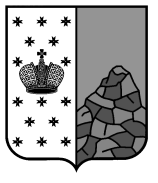 Российская ФедерацияНовгородская областьВалдайский районСОВЕТ  ДЕПУТАТОВ  ВАЛДАЙСКОГО  ГОРОДСКОГО  ПОСЕЛЕНИЯР Е Ш Е Н И ЕО внесении изменений в решение Совета депутатовВалдайского городского поселения от 29.12.2015 №22Принято Советом депутатов Валдайского городского поселения «26» октября 2022 года.Совет депутатов Валдайского городского поселения РЕШИЛ:1. Внести в решение Совета депутатов Валдайского городского поселения от 29.12.2015 №22 "О муниципальном дорожном фонде Валдайского городского поселения" следующие изменения: 1.1. Изложить подпункт 3.2 пункта 3 в редакции:«3.2. Главным распорядителем бюджетных ассигнований муниципального дорожного фонда Валдайского городского поселения является Администрация Валдайского муниципального района. Главный распорядитель может перечислять средства дорожного фонда муниципальному бюджетному учреждению «Дорожное управление «Валдай» в виде субсидии бюджетным учреждениям на выполнение муниципального задания.».1.2. Изложить подпункт 4.2 пункта 4 в редакции:«4.2. Контроль за целевым использованием средств дорожного фонда осуществляют Администрация Валдайского муниципального района, Контрольно-счетная палата Валдайского муниципального района.».1.3. Дополнить пункт 4 подпунктом 4.5 следующего содержания:«4.5. Бюджетные ассигнования муниципального дорожного фонда подлежат возврату в бюджет Валдайского городского поселения в случае установления их нецелевого использования, влекущего ответственность, установленную действующим законодательством Российской Федерации.»2. Опубликовать решение в бюллетене «Валдайский Вестник» и разместить на официальном сайте Совета депутатов Валдайского городского поселения в сети «Интернет».Глава Валдайского городского поселения, председатель Советадепутатов Валдайского городскогопоселения                                     	                                          В.П.Литвиненко«26» октября 2022 года № 126